Жест означает,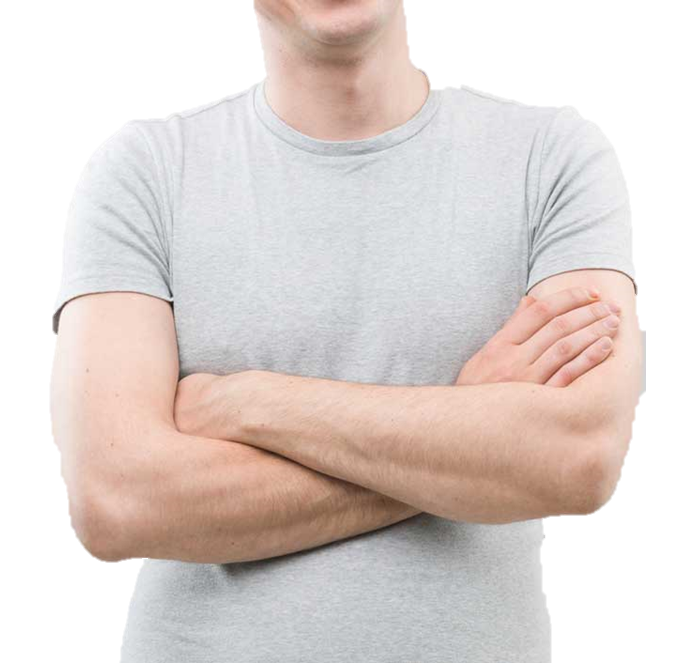 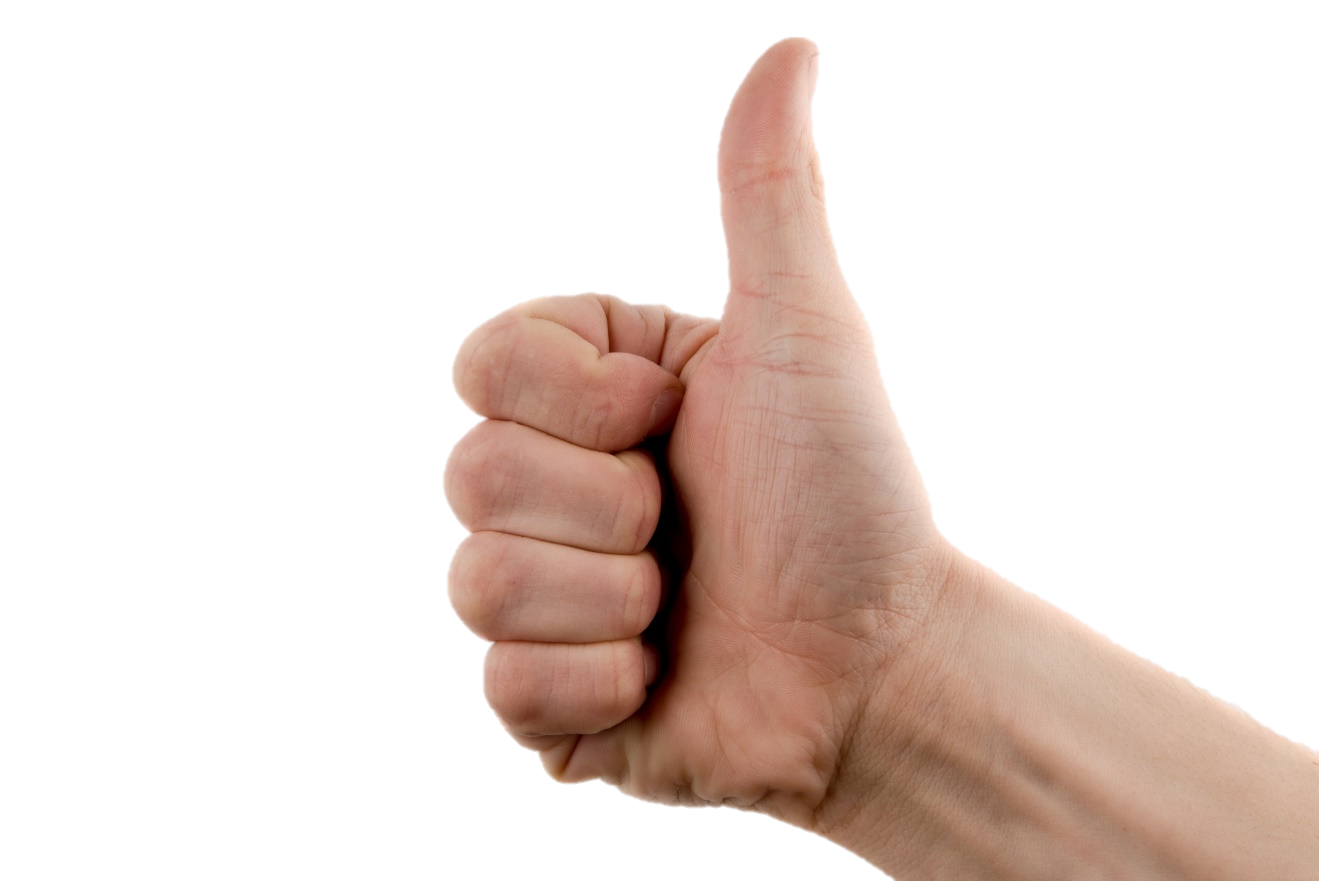 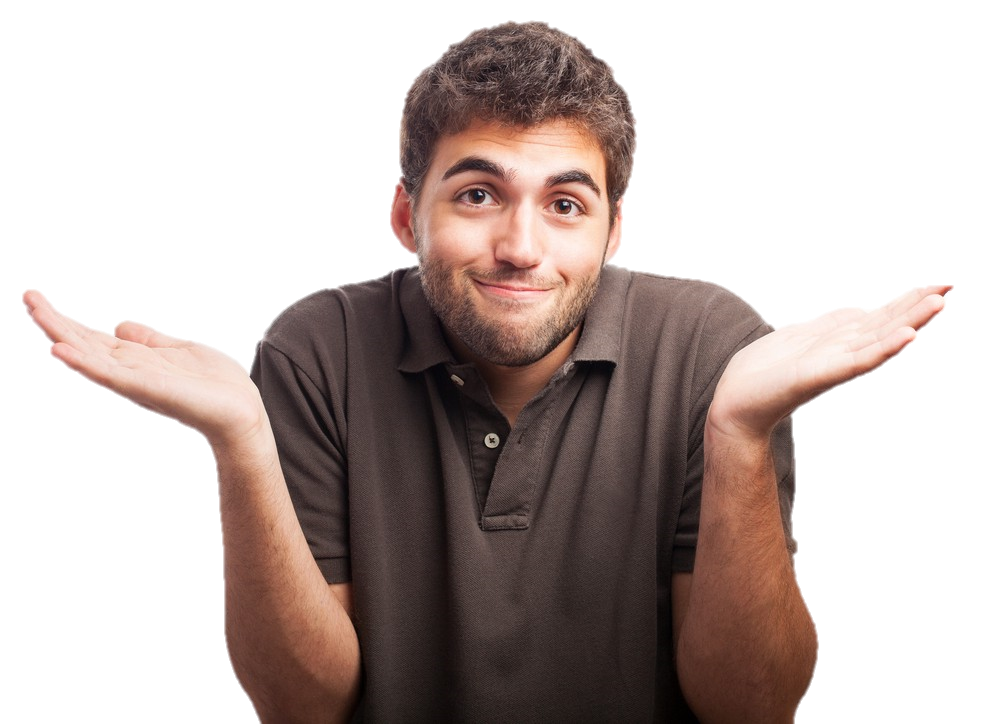 что человеку не комфортно